Výtisk číslo	: 1, 2, 3, 4Smlouva o díloČíslo smlouvy objednatele:Číslo smlouvy zhotovitele:Smluvní strany:Město Jičínse sídlem: 	Žižkovo náměstí 18, 506 01 JičínIČ:		00271632DIČ: 		CZ 00271632bank. spojení: 	524541/0100zástupce: 	JUDr. Jan Malý, starosta(dále jen „Objednatel“)aGORDIC spol. s r.o. se sídlem: 	Erbenova 4, PSČ 586 01, JihlavaIČ: 		47903783DIČ: 		CZ47903783společnost zapsaná v obchodním rejstříku vedeném u Krajského soudu v Brně, oddíl C, vložka 9313bank. spojení:	 19-4645580207/0100za kterou jedná: Ing. Jaromír Řezáč, jednatel(dále jen „Zhotovitel“)uzavírají níže psaného dne tuto smlouvu v souladu s ustanovením §  násl. a s přihlédnutím k ustanovení § 1746 odst. 2 zákona č. 89/2012 Sb., občanského zákoníku (dále jen „občanský zákoník“), ve znění pozdějších předpisů a ustanovením zákona č. 121/2000 Sb., o právu autorském, o právech souvisejících s právem autorským a o změně některých zákonů, ve znění pozdějších předpisů (dále jen „autorský zákon“)(dále jen „Smlouva“).Smluvní strany, vědomy si svých závazků v této Smlouvě obsažených a s úmyslem být touto Smlouvou vázány, dohodly se na následujícím znění Smlouvy:PŘEDMĚT SMLOUVYZhotovitel se touto Smlouvou zavazuje Objednateli řádně a včas provést Dílo: rozšíření IS GINIS o komponenty pro elektronické skartační řízení rozšíření jádra ADM – systémová značka; rozšíření DRMS-hromadná oprava metadat, EML, ZFO konvertor; DKS – Dokumentový konverzní server; 3-Heights PDF Validator – serverové řešení;ESR – Elektronické skartační řízení; PPO – Transakční protokol,jehož předmětem plnění je kompletní obstarání všech prací, dodávek a služeb. Jedná se o dodávku licencí systému, implementace dodávaného řešení a proškolení určených pracovníků Objednatele (dále jen „Dílo“), přičemž bližší specifikace je uvedena v Příloze č. 1, která je nedílnou součástí této Smlouvy. Zhotovitel se zavazuje provádět po dobu 5 let, od akceptace díla, údržbu (update) předaných programových modulů v rámci udržovacího poplatku, tak jak je specifikováno v příloze č. 3 této smlouvy, a to ve smyslu poskytování aktuálních verzí. Předmětem této smlouvy je i udělení nevýhradního nepřenosného práva k užití Díla.Zhotovitel se zavazuje provést Dílo v souladu s platnými právními předpisy, vlastním jménem, na svůj náklad a na vlastní odpovědnost.Zhotovitel prohlašuje, že zhotovení Díla není plněním nemožným a že Smlouvu uzavírá po pečlivém zvážení všech možných důsledků, že se seznámil s předmětem této Smlouvy, a že Dílo může být dokončeno způsobem a v termínech stanovených ve Smlouvě.Objednatel se touto Smlouvou zavazuje poskytnout Zhotoviteli nezbytnou součinnost při realizaci Díla dle této Smlouvy, kterou po něm lze oprávněně požadovat a která je potřebná ke splnění závazků Zhotovitele vyplývajících pro něj z ustanovení Smlouvy a všechny věci a informace požadované Zhotovitelem ke splnění jeho závazků ze Smlouvy předat včas Zhotoviteli.Objednatel se zavazuje zaplatit Zhotoviteli za řádně a včas provedené Dílo cenu dohodnutou v této Smlouvě.DOBA A MÍSTO PLNĚNÍZhotovitel se zavazuje za součinnosti Objednatele provést realizaci Díla nejpozději do 50 kalendářních dnů od účinnosti smlouvy, přičemž zahájení prací započne nejpozději do 3 pracovních dnů od účinnosti smlouvy. Rámcový harmonogram prací je uveden v Příloze č. 2 této Smlouvy.Místem plnění je sídlo Objednatele. Přípravné a programovací práce je Zhotovitel oprávněn realizovat na svém vlastním technickém vybavení ve svých prostorách. Dodávku, instalaci a konfiguraci jednotlivých komponent je možné realizovat vzdáleným přístupem na SW a HW infrastruktury Objednatele, a to na základě předchozí domluvy se správci sítě Objednatele. Zaškolení pracovníků pro práci s jednotlivými komponentami (správců systému, uživatelů) bude provedeno v sídle Objednatele.CENA A PLATEBNÍ PODMÍNKYZa provedení Díla se sjednává celková cena (dále jen „Celková cena“) ve výši:Celková cena bez DPH:	510 588,00 Kč (slovy: Pětsetdesettisícpětsetosmdesátosm korun českých)Sazba DPH:	21 %Výše DPH: 	107.223,- Kč (slovy: Jednostosedmtisícdvěstědvacettřikorun   českých)Celková cena s DPH: 	617.881,- Kč (slovy: Šestsetsedmnácttisícosmsetosmdesátjedna korun českých)Celková cena Díla může být překročena z důvodu změny daňových předpisů týkajících se daně z přidané hodnoty (DPH) a dále, vyskytnou-li se po uzavření Smlouvy v průběhu plnění Díla na straně Objednatele okolnosti, které nebylo možné v době uzavření Smlouvy předvídat a které mají současně objektivní a prokazatelný vliv na zvýšení nákladů Zhotovitele souvisejících s plněním Díla, a to pouze na základě písemného dodatku ke Smlouvě. Cena Díla je blíže specifikována v Příloze č. 3 této Smlouvy. Smluvní strany si sjednávají, že vyúčtování smluvní ceny bude provedeno po převzetí Díla. Objednatel neposkytuje zálohové platby.Podkladem pro úhradu smluvní ceny je vyúčtování nazvané faktura (dále jen „Faktura“). Všechny Faktury musí splňovat náležitosti řádného daňového dokladu požadované zákonem č. 235/2004 Sb., o dani z přidané hodnoty, ve znění pozdějších předpisů, zákonem č. 563/1991 Sb., o účetnictví, ve znění pozdějších předpisů a občanským zákoníkem.Zhotovitel odpovídá za stanovení daně z přidané hodnoty v souladu s platnými právními předpisy.  Lhůta splatnosti Faktury činí 14 kalendářních dnů ode dne jejího doručení Objednateli. Stejná lhůta splatnosti platí pro smluvní strany i při placení jiných plateb (např. smluvních pokut, úroků z prodlení, náhrady škody apod.). Nebude-li Faktura obsahovat stanovené náležitosti, nebo v ní nebudou správně uvedené údaje dle této Smlouvy, je Objednatel oprávněn vrátit ji ve lhůtě její splatnosti Zhotoviteli. V takovém případě se přeruší běh lhůty splatnosti a nová lhůta splatnosti počne běžet doručením opravené Faktury.Platby peněžitých částek se provádí bankovním převodem na účet druhé smluvní strany uvedený ve Faktuře. Smluvní strany se dohodly, že peněžitá částka se považuje za zaplacenou okamžikem jejího odepsání z účtu odesílatele ve prospěch účtu příjemce.PŘEDÁNÍ A PŘEVZETÍ DÍLAZhotovitel splní svou povinnost provést Dílo jeho řádným dokončením a předáním Díla Objednateli. Plnění poskytnuté Zhotovitelem Objednateli bude Zhotovitelem předáváno a Objednavatelem převzato na základě akceptačního řízení. Po dokončení Díla se Zhotovitel zavazuje minimálně 3 pracovní dny předem prokazatelně vyzvat Objednatele k převzetí Díla.Objednatel je povinen na výzvu Zhotovitele řádně dokončené dílo převzít. Řádně dokončeným dílem se rozumí provedení kompletního Díla bez vad a nedodělků bránících užívání dle účelu této Smlouvy. Převzetí Díla schválí Objednatel svým podpisem na protokolu o převzetí Díla (akceptační protokol).Objednatel je oprávněn odmítnout převzít Dílo od Zhotovitele, pokud plnění nebude z hlediska obsahu nebo funkčních vlastností odpovídat účelu Smlouvy nebo bude vykazovat jiné vady či nedodělky bránící užívání dle účelu Smlouvy. Zhotovitel je povinen vady a nedodělky, pro které bylo Dílo odmítnuto neprodleně odstranit, nejpozději do 10 pracovních dnů ode dne doručení návrhu kterékoliv smluvní strany druhé smluvní straně.Po odstranění nedostatků, pro které Objednatel odmítl Dílo převzít, se opakuje akceptační řízení v nezbytně nutném rozsahu. Z opakované přejímky sepíší smluvní strany dodatek k předmětnému protokolu o převzetí Díla, v němž Objednatel prohlásí, že předmět Smlouvy nebo jeho dohodnutou část od Zhotovitele přejímá. Podpisem protokolu o převzetí Díla oběma smluvními stranami je ukončeno akceptační řízení.PRÁVA A POVINNOSTI SMLUVNÍCH STRANSmluvní strany se zavazují vzájemně spolupracovat a poskytovat si veškeré informace potřebné pro řádné plnění svých závazků z této Smlouvy.Smluvní strany se zavazují informovat opačnou smluvní stranu o veškerých skutečnostech, které jsou, nebo by mohly být důležité pro řádné plnění této Smlouvy.Smluvní strany se zavazují vytvářet předpoklady pro plnění závazků vyplývajících z této Smlouvy tak, aby nedocházelo k prodlení s plněním jednotlivých termínů pro poskytnutí věcného plnění, ani k prodlení s úhradou jednotlivých finančních závazků.Smluvní strany se zavazují v případě sporných otázek svolat ve spolupráci s druhou smluvní stranou schůzky k řešení těchto sporných otázek.Práva a povinnosti Objednatele:Objednatel se zavazuje umožnit Zhotoviteli přístup k provoznímu prostředí, který je nezbytný pro plnění Díla, zajistit přístup pracovníkům Zhotovitele do objektů a k pracovištím a poskytnout a vytvořit Zhotoviteli odpovídající pracovní podmínky pro realizaci Díla.Objednatel určí odpovědné osoby a vyhradí potřebné časové kapacity těchto osob pro součinnost s prováděním Díla Zhotovitelem.Objednatel poskytne Zhotoviteli požadované podklady, informace potřebné pro realizaci předmětu Díla, případně zajistí spolupráci s třetími stranami, jejichž řešení se může dotýkat předmětu Díla.Objednatel poskytne Zhotoviteli veškeré podklady a součinnosti pro získání povolení a souhlasy potřebné pro realizaci Díla.Objednatel se zavazuje konzultovat řešení v průběhu realizace předmětu plnění na požádání Zhotovitele. Nejpozději do 3 pracovních dnů od písemného vyzvání k projednání řešení Objednatel zorganizuje toto projednání a zajistí účast odpovědných osob Objednatele.Objednatel se vyjádří písemně k předkládaným materiálům Zhotovitele nejpozději do 3 pracovních dnů od jejich obdržení, pokud není dohodnuto jinak.Objednatel se zavazuje užívat software v souladu s podmínkami stanovenými touto Smlouvou a licenčními podmínkami výrobce.Práva a povinnosti Zhotovitele:Zhotovitel se zavazuje informovat Objednatele o postupu prací.Zhotovitel se zavazuje konzultovat řešení v průběhu realizace předmětu Díla na požádání Objednatele. Nejpozději do 3 pracovních dnů od písemného vyzvání k projednání řešení Zhotovitel zorganizuje toto projednání a zajistí účast svých odpovědných pracovníků.Zhotovitel se zavazuje písemně se vyjádřit k předkládaným materiálům Objednatele nejpozději do 3 pracovních dnů od jejich obdržení, pokud není dohodnuto jinak.Zhotovitel zajistí potřebný počet pracovníků s kvalifikací potřebnou pro realizaci předmětu Díla.Zhotovitel je povinen bezodkladně řešit ve spolupráci s Objednatelem závady vzniklé při plnění této Smlouvy.Zhotovitel je oprávněn v průběhu realizace Díla vyžadovat po Objednateli konzultace ohledně provádění Díla.ZÁRUKA ZA JAKOSTZhotovitel poskytuje záruku, že Dílo a veškeré jeho součásti (včetně příslušenství) mají ke dni jejich předání funkční a další vlastnosti stanovené v této Smlouvě.Zhotovitel poskytuje záruku, že Dílo si zachová funkční vlastnosti po dobu 12 měsíců ode dne finální akceptace Díla jako celku. Záruční doba se prodlužuje o dobu, po kterou bylo Dílo mimo provoz z důvodu vady, na kterou se vztahuje záruka. Záruka se vztahuje na všechny vady Díla, které se vyskytnou v záruční době. Tyto vady (stejně jako vady, které bude mít Dílo nebo jeho část v době jeho předání Objednateli) bude Zhotovitel odstraňovat v záruční době zdarma a bez zbytečného odkladu.Vady Díla zjištěné po jeho akceptaci v době trvání záruky musí Objednatel uplatnit u Zhotovitele bez zbytečného odkladu po jejich zjištění a Zhotovitel je povinen je odstranit v dohodnutých termínech, jinak bez zbytečného prodlení. Pozdním oznámením vady nezaniká právo Objednatele na její odstranění. Smluvní strany se dohodly pro případ vad díla, že v průběhu záruční doby dle bodu 1. má objednatel právo požadovat a zhotovitel povinnost bezplatně odstranit oprávněně a řádně reklamované vady, přičemž za řádnou reklamaci záruční vady se považuje: Její uplatnění prostřednictvím služby HelpDesk s uvedením závažnosti problému, popisu Chyby a kdy a za jakých okolností se Chyba vyskytla, popisu předchozích kroků a ostatních vstupů. Objednatel dále uvede požadavek na odstranění Chyby nebo řešení připomínky.Helpdesk: https://helpdesk.haida.cz/servlet/HelpdeskDynamic?eid=jicin&lang=csV případě nedostupnosti služeb helpdesku uplatní Objednatel reklamaci náhradním doručením prostřednictvím e-mailuKontakt: tel.: xxxxx OCHRANA INFORMACÍŽádná smluvní strana není oprávněna jakékoliv informace, které získala od druhé smluvní strany v souvislosti s realizací této Smlouvy, poskytnout třetím osobám bez výslovného souhlasu druhé smluvní strany.Zhotovitel se zavazuje dodržovat zákon č.101/2000 Sb., o ochraně osobních údajů, ve znění pozdějších předpisů, a zabezpečit splnění všech povinností z tohoto zákona vyplývajících; je povinen zachovávat mlčenlivost o osobních údajích a o bezpečnostních opatřeních, jejichž zveřejnění by ohrozilo zabezpečení osobních údajů. Povinnost mlčenlivosti trvá i po ukončení platnosti této Smlouvy. Smluvní strany jsou povinny přijmout opatření k ochraně důvěrných informací. Důvěrné informace mohou být Smluvní stranou použity výhradně k činnostem, kterými bude zajištěno dosažení účelu Smlouvy. Smluvní strany nesdělí či nezpřístupní žádnou z důvěrných informací třetím osobám, nevyužije ji k vlastnímu prospěchu nebo jinak nezneužije.Ochrana informací se nevztahuje na případy, kdy:smluvní strana prokáže, že je tato informace veřejně dostupná, aniž by tuto dostupnost způsobila sama smluvní strana,smluvní strana prokáže, že měla tuto informaci k dispozici ještě před zpřístupněním druhou smluvní stranou, a že ji nenabyla protiprávně,smluvní strana obdrží od druhé smluvní strany písemný souhlas zpřístupňovat danou informaci,je-li zpřístupnění informace vyžadováno zákonem nebo závazným rozhodnutím oprávněného orgánu.Za chráněné informace dle tohoto článku se považují rovněž veškeré informace vzájemně poskytnuté v ústní nebo v písemné formě, jakož i know-how, jímž se rozumí veškeré poznatky obchodní, výrobní, bezpečnostní, technické či ekonomické povahy včetně software, diagnostika, dokumentace včetně manuálů související s činností smluvní strany, které mají skutečnou nebo alespoň potenciální hodnotu a které nejsou v příslušných obchodních kruzích běžně dostupné a vztahuje se na ně dle vůle příslušné smluvní strany povinnost mlčenlivosti.Smluvní strany se zavazují nakládat s chráněnými informacemi dle tohoto článku jako s obchodním tajemstvím a učinit veškerá organizační technická opatření zabraňující jejich zneužití či prozrazení.Povinnost mlčenlivosti o chráněných informacích dle tohoto článku trvá i po ukončení účinnosti této Smlouvy.Veškerá Obchodní tajemství v této Smlouvě byla jasně označena jako obchodní tajemství buď prostřednictvím symbolu ** vždy na začátku a na konci takového ustanovení a současně kurzívou (ve Smlouvě jsou tyto údaje označeny takto: [**obchodní tajemství**]), nebo uvedením textu „obchodní tajemství“ v záhlaví přílohy Smlouvy. Takto označené údaje nepodléhají zákonu č. 106/1999 Sb., o svobodném přístupu k informacím, v platném znění, ani zákonu č. 340/2015 Sb., o zvláštních podmínkách účinnosti některých smluv, uveřejňování těchto smluv a o registru smluv, v platném znění.NÁHRADA ŠKODYKaždá ze stran nese odpovědnost za způsobenou škodu v rámci platných právních předpisů a této Smlouvy. Obě strany se zavazují k vyvinutí maximálního úsilí k předcházení škodám a k minimalizaci vzniklých škod.Žádná ze stran neodpovídá za škodu, která vznikla v důsledku věcně nesprávného nebo jinak chybného zadání, které obdržela od druhé strany. V případě, že Objednatel poskytl Zhotoviteli chybné zadání a Zhotovitel s ohledem na svou povinnost poskytovat plnění s odbornou péčí mohl a měl chybnost takového zadání zjistit, smí se ustanovení předchozí věty dovolávat pouze v případě, že na chybné zadání Objednatele písemně upozornil a Objednatel trval na původním zadání. Žádná ze smluvních stran není odpovědná za škodu a není ani v prodlení, pokud k tomuto došlo v důsledku prodlení s plněním závazků druhé smluvní strany.Smluvní strany se zavazují upozornit druhou smluvní stranu bez zbytečného odkladu na vzniklé okolnosti vylučující odpovědnost bránící řádnému plnění této Smlouvy. Smluvní strany se zavazují k vyvinutí maximálního úsilí k odvrácení a překonání okolností vylučujících odpovědnost. SMLUVNÍ POKUTY V případě prodlení Zhotovitele s termínem předání Díla nebo jeho části, je povinen zaplatit Objednateli za každý případ prodlení z důvodů na straně Zhotovitele, jehož termín nebyl dodržen, smluvní pokutu ve výši 0,05 % z ceny nedodané části Díla a to za každý i započatý den prodlení, maximálně však ve výši 20% z celkové ceny plnění, u kterého je Zhotovitel v prodlení.V případě prodlení Objednatele se zaplacením ceny dle této Smlouvy nebo její části je Objednatel povinen zaplatit Zhotoviteli úrok z prodlení za každý i započatý den prodlení ve výši 0,05 % z dlužné částky. Uplatněním práva na zaplacení úroku z prodlení nebo zaplacením úroku z prodlení není nijak dotčeno ani omezeno právo Zhotovitele na náhradu škody.Není-li v této Smlouvě stanoveno jinak, zaplacení jakékoliv sjednané smluvní pokuty nezbavuje povinnou smluvní stranu povinnosti splnit své závazky. PLATNOST A ÚČINNOST SMLOUVYTato Smlouva nabývá účinnosti na základě zákona č. 340/2015 Sb., v platném znění, zveřejněním v Registru smluv.Tato Smlouva může být ukončena dohodou smluvních stran, která musí mít písemnou formu.Každá smluvní strana je oprávněna jednostranně odstoupit od Smlouvy, jestliže druhá smluvní strana neplní hrubě podmínky smlouvy, byla na tuto skutečnost upozorněna, nesjednala nápravu ani v dodatečně poskytnuté přiměřené lhůtě. Hrubým neplněním podmínek Smlouvy se rozumí zejména:prodlení Zhotovitele s provedením Díla (či jeho dílčích částí) v termínech stanovených Smlouvou delší než 30 (slovy: třicet) dnů;neposkytování potřebné součinnosti ze strany Objednatele ve smyslu této Smlouvy takovým způsobem, že je bráněno Zhotoviteli v řádném plnění Díla.Odstoupení od Smlouvy musí být provedeno vždy písemně a doručeno druhé smluvní straně.Smluvní strany jsou povinny v případě odstoupení od této Smlouvy vzájemně vypořádat své vzájemné závazky písemnou dohodou nejpozději do 1 měsíce od skončení účinnosti této smlouvy.ROZHODNÉ PRÁVO A ŘEŠENÍ SPORŮPráva a povinnosti smluvních stran touto Smlouvou výslovně neupravené se řídí občanským zákoníkem, ve znění pozdějších předpisů s přihlédnutím k příslušným ustanovením autorského zákona, ve znění pozdějších předpisů a příslušnými právními předpisy České republiky. Jakýkoli spor plynoucí z této Smlouvy není možné rozhodovat v rámci rozhodčího řízení.Smluvní strany se zavazují vyvinout maximální úsilí k odstranění vzájemných sporů vzniklých na základě této Smlouvy nebo v souvislosti s touto Smlouvou, včetně sporů o její výklad či platnost a usilovat o jejich vyřešení nejprve smírně prostřednictvím jednání oprávněných osob nebo pověřených zástupců. Nebude-li sporná záležitost vyřešena dle odst. 12.2 této Smlouvy do 60 dnů ode dne doručení výzvy k smírnému vyřešení sporu zaslané kteroukoliv smluvní stranou druhé smluvní straně, bude tento spor rozhodován s konečnou platností u příslušného obecného soudu České republiky. ZÁVĚREČNÁ USTANOVENÍTato Smlouva představuje úplnou dohodu smluvních stran o předmětu této Smlouvy. Tuto Smlouvu je možné měnit pouze písemnou dohodou smluvních stran ve formě číslovaných dodatků této Smlouvy, podepsaných osobami oprávněnými jednat jménem smluvních stran.Je-li nebo stane-li se jakékoli ustanovení této Smlouvy neplatným, nezákonným nebo nevynutitelným, netýká se tato neplatnost a nevynutitelnost zbývajících ustanovení této Smlouvy. Smluvní strany se tímto zavazují nahradit jakékoli takové neplatné, nezákonné nebo nevynutitelné ustanovení ustanovením, které je platné, zákonné a vynutitelné a má stejný nebo alespoň podobný obchodní a právní význam.Nedílnou součást Smlouvy tvoří tyto Přílohy:Příloha č. 1 - „Specifikace předmětu plnění“Příloha č. 2 - „Harmonogram“Příloha č. 3 - „Specifikace ceny“Obchodní tajemství jsou obchodní tajemství společnosti GORDIC spol. s r.o., která v souladu s příslušnými zákony České republiky představují informace a/nebo fakta:která jsou významná s ohledem na konkurenci;která jsou určitelná;která jsou hodnotná;která jsou v příslušných obchodních kruzích běžně nedostupná;jejichž důvěrnost zajišťuje GORDIC spol. s r.o. ve svém vlastním zájmu a mohou být anonymizována/vyňata z této Smlouvy před jejím zveřejněním, aby bylo zajištěno, že tyto informace/fakta zůstanou důvěrnými.Veškerá Obchodní tajemství v této Smlouvě byla jasně označena jako obchodní tajemství buď prostřednictvím symbolu ** vždy na začátku a na konci takového ustanovení a současně kurzívou (ve Smlouvě jsou tyto údaje označeny takto: [**obchodní tajemství**]), nebo uvedením textu „obchodní tajemství“ v záhlaví přílohy Smlouvy. Takto označené údaje nepodléhají zákonu č. 106/1999 Sb., o svobodném přístupu k informacím, v platném znění, ani zákonu č. 340/2015 Sb., o zvláštních podmínkách účinnosti některých smluv, uveřejňování těchto smluv a o registru smluv, v platném znění.Tato Smlouva byla vyhotovena a smluvními stranami podepsána ve 4 stejnopisech, z nichž každá ze smluvních stran obdrží 2 stejnopisy.Smluvní strany prohlašují, že si tuto Smlouvu před jejím podpisem přečetly, s jejím obsahem souhlasí, že Smlouva je v souladu s jejich svobodnou vůlí a Smlouvu nepodepisují v tísni a za nápadně nevýhodných podmínek. Na důkaz toho připojují své podpisy.Příloha č. 1Specifikace předmětu plnění1. Elektronická systémová značkaDodávané řešení je v souladu s nařízením o elektronické identifikaci a službách vytvářejících důvěru pro elektronické transakce na vnitřním trhu eIDAS. Elektronická systémová značka "Elektronická pečeť" bude použita tam, kde je požadavek/povinnost použití kvalifikované systémové značky místo osobních el. podpisů. Nabízené řešení umožní rozšíření o možnost využít nový typ elektronického podpisu úřadu pro dokumenty, kde není nutné použít osobní kvalifikovaný podpis. 2. Konvertor formátů EML, ZFO Doplnění stávajícího IS o možnost realizace převodů/konverzí formátů EML a ZFO, který umožní realizovat správný proces změny datového formátu EML a ZFO (emaily a datové zprávy ISDS) do formátu PDF/A.3. Nástroj pro konverzi dokumentůŘešení nabízí centrální konvertor do PDF s garantovanou validitou výstupních PDF souborů za předpokladu napojení na SW 3-Heights™ PDF Validator, který umožňuje posuzování validity formátu PDF/A. Základní funkce řešení:Možnost ověření formátu PDF/A . Minimalizace chyb při realizaci skartačního řízení.3.1 Dodávka SW – souborový validátor 3-HeightsDokumenty určené k archivaci, musí být ověřeny s ohledem na jejich správnost a dlouhodobou čitelnost, tj. musí být ve formátu PDF/A, což zajišťuje právě validátor 3-Heights™ PDF Validator.3-Heights™ PDF Validator (serverové řešení)3-Heights ™ PDF Validator zajišťuje kvalitu PDF dokumentů a procesů, které je vytvářejí. Dokumenty, které jsou kontrolovány z hlediska souladu s normami ISO pro PDF a PDF / A dokumenty.Neomezená licence na všechny dokumenty.4. Elektronické skartační řízení (ESR)Jedná se o řešení pro řádné ukončení životního cyklu vašich dokumentů. Základní funkce moduluRealizace elektronických skartačních řízeníHromadné generování SIP balíčků pro digitální archivDůsledné řízení přístupových práv a řízení zápůjčekSmazání nepotřebných dat (dokumenty prošlé skartačním řízením)Plný soulad s platnou legislativou (vč. Národního standardu pro el. systémy spisové služby)Spolupráce s modulem SPI (Spisovna)Podrobný popis moduluModul ESR umožňuje původci kompletní zajištění poslední etapy životního cyklu digitálních dokumentů i metadat k analogovým dokumentům. Vytvoření skartačních návrhů, hromadné vytvoření SIP balíčků pro předání dokumentů do příslušného digitálního archivu (např. NDA – Národní digitální archiv) a následné provedení skartačního řízení. Během procesu skartačního řízení modul zajišťuje komunikaci s digitálním archivem v souladu s požadavky Národního standardu, včetně příjmu a automatického zpracování odpovědní dávky. Dokumenty, které úspěšně prošly skartačním řízením, v případě archiválií včetně potvrzeného příjmu digitálním archivem, umožňuje modul řízeným procesem smazat z databáze Spisové služby. Tento nepostradatelný „závěrečný“ modul celé Spisové služby uzavírá proces tzv. předarchivní péče o dokumenty v souladu s národní legislativou i mezinárodními standardy. Předává tím pomyslnou štafetu správy dokumentů trvalé hodnoty od původce na příslušný archiv.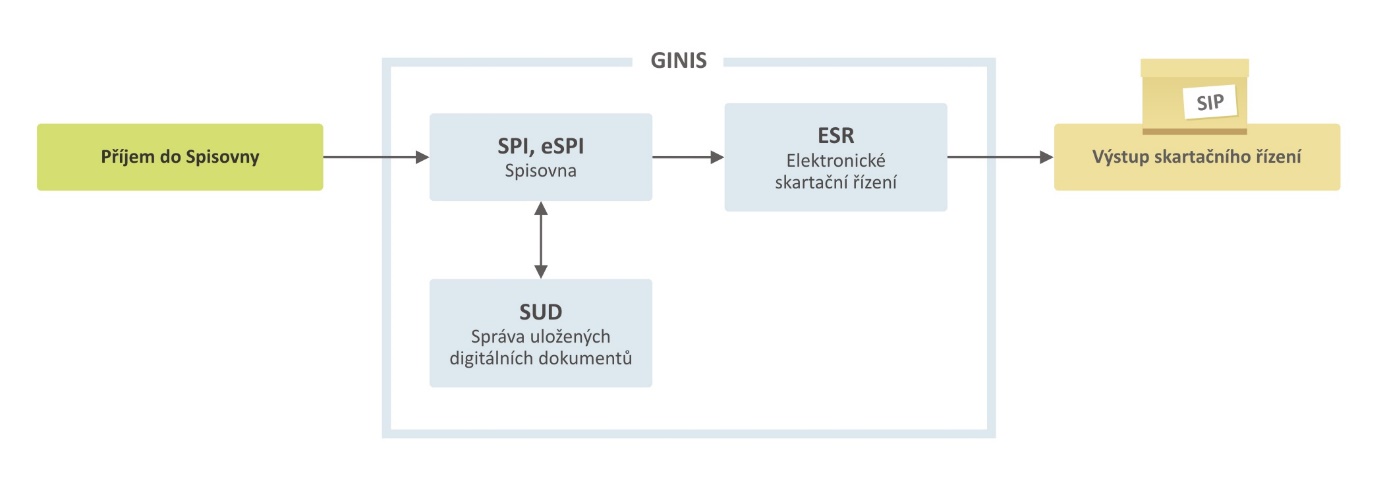 Výhody a přínosySnadné uzavření životního cyklu uložených dokumentůHromadné generování SIP balíčků pro digitální archivHromadné přenosy archiválií do digitálního archivuAutomatická komunikace s digitálním archivem v průběhu skartačního řízeníÚspora místa v úložišti po smazání nepotřebných digitálních dokumentůSplnění legislativních požadavků5.  Transakční protokol (PPO)Transakční protokol přináší kompletní souhrnnou informaci o činnostech a údajích v daném časovém období. Jeho pravidelným generováním a ukládáním výrazně zvyšujete míru autenticity digitálních dokumentů i celého informačního systému. Modul PPO vám přináší další bezpečnostní prvek, aby autenticita vašich dokumentů nebyla v budoucnu zpochybněna.Základní funkce moduluGenerování kompletního transakčního protokoluGenerování transakčního protokolu příjmu a odesláníTisk historie dokumentuMožnost automatického generování v ZUDPlný soulad s platnou legislativou (vč. Národního standardu pro el. systémy spisové služby)Podrobný popis moduluDíky modulu PPO je organizace schopna s vysokou mírou důvěryhodnosti prokazovat pravost informací o všech svých dokumentech. Transakční protokol je souhrnný přehled profilových informací o všech doručených i vlastních dokumentech organizace, zafixovaných v čase. Výstupem je vygenerovaná sestava, která obsahuje informace o příslušných dokumentech jako: PID, Čj., Věc, Název souboru, čas podání/odeslání, hash souboru atp. Protokol je vygenerován ve výstupním datovém formátu PDF/A a opatřen elektronickým podpisem a časovým razítkem. Protokol je možné v souladu s požadavky Národního standardu automaticky zaevidovat do Spisové služby jako nový dokument s příslušným skartačním znakem a lhůtou. V případě nejasností o pravosti jakéhokoliv dokumentu získává původce tímto způsobem unikátní a právně průkazný podklad pro garanci autenticity svých dokumentů. Transakční protokol je možné generovat pomocí tohoto modulu, nebo je možno sestavy i vytvářet automatizovaně pomocí modulu ZUD.Příloha č. 2Harmonogram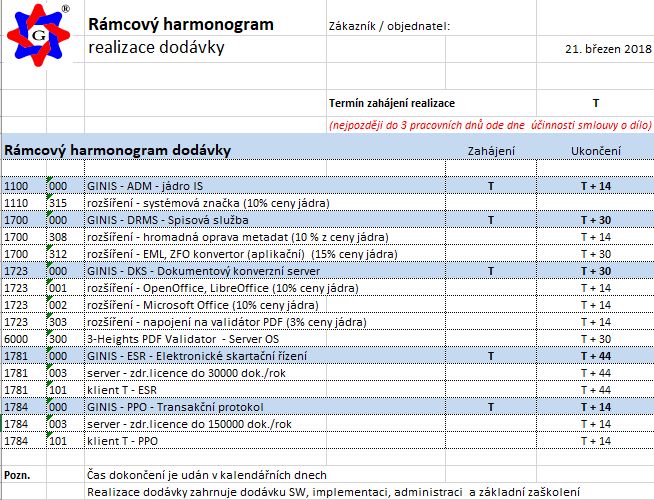 ObjednatelV Jičíně  dne __.__.______ZhotovitelV Jihlavě dne __.__.______…..........................................................................Město Jičín JUDr. Jan Malý, starosta...............................................................................GORDIC spol. s r.o.Ing. Jaromír Řezáč, jednatel